      КАРАР			                    		№9			ПОСТАНОВЛЕНИЕ27 февраль 2018 йыл                                                                       27 февраля 2018 годаОб утверждении плана мероприятий по укреплению межнационального и межконфессионального согласия, сохранению и развитию языков и культуры народов Российской Федерации, социальной  и культурной адаптации мигрантов, профилактике межнациональных (межэтнических) конфликтов на территории сельского поселения Богдановский сельсовет муниципального района Миякинский район на 2018-2020 годы       Во исполнение Федерального Закона от 22 октября 2013 года
 № 284-ФЗ "О внесении изменений в отдельные законодательные акты Российской Федерации в части определения полномочий и ответственности органов государственной власти субъектов Российской Федерации, органов местного самоуправления и их должностных лиц в сфере межнациональных отношений", в целях разработки и реализации мер, направленных на укрепление межнационального и межконфессионального согласия, сохранение и развитие языков и культуры народов Российской Федерации, проживающих на территории поселения, социальную и культурную адаптацию мигрантов, профилактику межнациональных (межэтнических) конфликтов  ПОСТАНОВЛЯЮ:1. Утвердить план мероприятий по укреплению межнационального и межконфессионального согласия, сохранению и развитию языков и культуры народов Российской Федерации, социальной  и культурной адаптации мигрантов, профилактике межнациональных (межэтнических) конфликтов на территории сельского поселения Богдановский сельсовет муниципального района Миякинский район на 2018-2020 годы  (приложение).2. Настоящее постановление вступает в силу со дня его официального обнародования.3. Контроль за исполнением настоящего постановления оставляю за собой.Глава сельского поселения	                                        З.Ф.Амирова                  Приложение № 1                   к постановлению                    от 27.02.2018 г. № 9  План мероприятий по укреплению межнационального и межконфессионального согласия, сохранению и развитию языков и культуры народов Российской Федерации, социальной  и культурной адаптации мигрантов, профилактике межнациональных (межэтнических) конфликтов на территории сельского поселения Богдановский сельсовет муниципального района Миякинский район на 2018-2020 годы1. Характеристика проблемыНелегальная миграция, по сути, стала устойчивым и масштабным явлением для России, оказывающим значительное влияние на социально-экономические и политические процессы, в ряде случаев имеющие также негативные последствия. Неконтролируемая миграция способствует усилению националистических настроений, политического и религиозного насильственного экстремизма и создает условия для возникновения конфликтов.Обеспечение условий для решения вопросов регулирования миграционных процессов с учетом законодательства Российской Федерации в сфере миграции. Оптимизация объема и структуры миграционных потоков в целях устойчивого социально-экономического и демографического развития сельского поселения:- исключение случаев проявления социальной, расовой, национальной и религиозной розни;- минимизация фактов проявления превосходства либо неполноценности человека по признаку его социально расовой, национальной, религиозной или языковой принадлежности или отношения к религии;- исключения случаев нарушения прав, свобод и интересов человека и гражданина в зависимости от его социально расовой, национальной, религиозной или языковой принадлежности или отношения к религии;- выявлению и пресечению деятельности этнических преступных группировок, используемых в террористических целях.2. Цели и задачи мероприятийОсновными целями плана мероприятий являются:- обеспечение эффективного регулирования внешней миграции на территории сельского поселения, соответствия параметров стратегии социально-экономического и демографического развития сельского поселения;- противодействия незаконной миграции.Условиями достижения целей плана мероприятий является решение следующих задач:- формирование полной, достоверной, оперативной и актуальной информации о перемещении иностранных граждан;- сокращение преступлений, совершенных иногородними и иностранными гражданами;- обеспечение противодействия коррупции при оказании муниципальных услуг и исполнения муниципальных функций в сфере миграции.Реализацию мероприятий предполагается осуществить в течение 3-х лет (2018-2020 годы) без разделения на этапы, поскольку меры по профилактике правонарушений и борьбе с преступностью необходимо осуществлять постоянно.Для достижения поставленных целей плана мероприятий предусмотрено:- обеспечение условий для решения вопросов регулирования внешней миграции с учетом законодательства Российской Федерации и международных обязательств Российской федерации в сфере миграции.3. Ожидаемые результатыРеализация плана позволит:- обеспечить органы местного самоуправления объективной информацией об объемах и структуре миграционных потоков с целью принятия адекватных мер по регулированию миграционных процессов;- снизить риск возникновения конфликтных ситуаций среди населения сельского поселения в результате миграции.4. Перечень мероприятийСистема плана мероприятий представляет собой комплекс согласованных мер, призванных обеспечить осуществление цели и задач. Мероприятия спланированы в соответствии с требованиями законодательных актов Российской Федерации в сфере миграции, Концепции регулирования миграционных процессов, одобренных Правительством Российской Федерации.Основные мероприятия включают:- проведение мониторинга миграционной ситуации в сельском поселении с учетом оценки и анализа сложившейся обстановки;- осуществления комплекса мероприятий по выявлению и пресечению нарушений миграционного законодательства;	- формирование общественного мнения, способствующего адаптации и интеграции законных мигрантов и пресечению нелегальной миграции.(Приложение)5. Сроки реализацииСрок реализации плана мероприятий – с 2018 по 2020 годы.6. Описание последствийОсновной социально-экономический эффект от реализации плана мероприятий состоит в повышении эффективной работы администрации сельского поселения Богдановский сельсовет и правоохранительных органов по сохранению стабильной, прогнозируемой и управляемой миграционной ситуации в сельском поселении, а также формированию у жителей терпимого отношения к мигрантам.Сохранение стабильности миграционной ситуации позволит успешно решать социально-экономические задачи, станет благоприятным фактором для успешного развития экономики сельского поселения и решения острых социальных проблем.                                                                                             Приложение № 2                                                                                                                                              к постановлению от 27.02.2018 г. № 9   Мероприятия по укреплению межнационального и межконфессионального согласия, сохранению и развитию языков и культуры народов Российской Федерации, социальной  и культурной адаптации мигрантов, профилактике межнациональных (межэтнических) конфликтов на территории сельского поселения Богдановский сельсовет муниципального района Миякинский район на 2018-2020 годыБашkортостан Республикаhы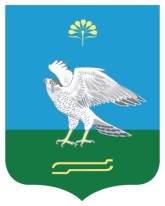 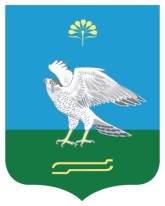 Миeкe районы муниципаль районыныn Богдан ауыл советы ауыл билeмehе 	ХакимиeтеАдминистрация сельского поселения Богдановский сельсовет муниципального района Миякинский район Республики Башкортостан№Наименование мероприятияСрок исполнения исполнитель1Проведение мониторинга и оценки миграционной ситуации в сельском поселении Богдановский сельсовет и подготовка предложений по ее стабилизации2018-2020 годыАдминистрация СП2Проведение работы по разъяснению работодателям и иностранным гражданам порядка осуществления временной трудовой деятельности на территории сельского поселения Богдановский сельсовет2018-2020 годыАдминистрация СП3Проведение анализа миграционной правоприменительной практики в сельском поселении Богдановский сельсовет на основе изучения (мониторинга) применения федеральных законов и других нормативно правовых актов, регулирующих отношения в сфере миграции2018-2020 годыАдминистрация СП4Создать актуальный банк данных по учету иностранных граждан, временно или постоянно проживающих на территории сельском поселении Богдановский сельсовет2018-2020 годыАдминистрация СП5Разработка и реализация национально-культурных программ, рекомендаций Главы  по  совершенствованию национально-культурных отношений в сельском поселении Богдановский сельсовет2018-2020 годыАдминистрация СП6Обеспечить в установленном порядке уведомление органов миграционной службы о прибытии иностранных граждан на территорию сельского поселения Богдановский сельсовет2018-2020 годыАдминистрация СП7Организация и проведение семинаров, «круглых столов» и других мероприятий по вопросам миграции. В том числе:- о проблемах регулирования миграционных процессов;-о проблемах регулирования социально-трудовых отношений с иностранными работниками;2018-2020 годыАдминистрация СП